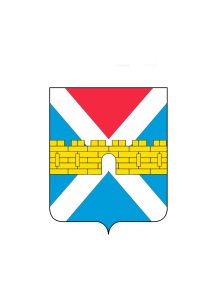 АДМИНИСТРАЦИЯ  КРЫМСКОГО  ГОРОДСКОГО  ПОСЕЛЕНИЯ КРЫМСКОГО РАЙОНАПОСТАНОВЛЕНИЕ   от 20.10.2016                                                                                                            № 1578город КрымскОб утверждении административного регламентапо предоставлению муниципальной услуги «Выдачапорубочного билета на территории муниципального образования»В соответствии с Федеральным законом от 27 июля 2010 года № 210-ФЗ «Об организации представления государственных и муниципальных услуг», Законом Краснодарского края от 23 апреля 2013 года № 2695-КЗ «Об охране зеленых насаждений в Краснодарском крае» п о с т а но в л я ю:1. Утвердить административный регламент по предоставлению муниципальной услуги «Выдача порубочного билета на территории муниципального образования» (приложение).	 2. Считать утратившими силу постановления администрации                  Крымского городского поселения Крымского района:1) от 21октября 2013 года №1586 «Об утверждении административного     регламента предоставления администрацией Крымского городского поселения Крымского района муниципальной услуги «Выдача разрешений на снос зеленых насаждений»;2) от 17 апреля 2014 года №513 «О внесении  изменений в постановление администрации Крымского городского поселения Крымского района  от 21 октября 2013 года №1586 «Об утверждении административного регламента предоставления администрацией Крымского городского поселения Крымского района муниципальной услуги «Выдача разрешений на снос зеленых насаждений».3. Общему отделу администрации Крымского городского поселения Крымского района (Колесник) обнародовать настоящее постановление в соответствии с утвержденным порядком обнародования муниципальных правовых актов Крымского городского поселения Крымского городского поселения Крымского района.4. Организационному отделу администрации Крымского городского поселения Крымского района (Завгородняя) разместить настоящее постановление на официальном сайте администрации Крымского городского поселения Крымского района в сети Интернет.                                                                                              5.    Контроль за выполнением настоящего постановления возложить на заместителя главы Крымского городского поселения Крымского района        А.А. Смирнова.6. Настоящее постановление вступает в силу со дня его обнародования.Глава Крымского городского поселения Крымского района                                                              А.Г.Семко